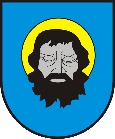 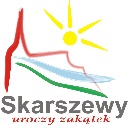 Raport z konsultacji społecznych 
projektu Uchwały Rady Miejskiej w Skarszewach ws. zmiany Uchwały Nr XXV/217/2020 Rady Miejskiej w Skarszewach z dnia 30 listopada 2020 r. w sprawie uchwalenia Gminnego Programu Profilaktyki i Rozwiązywania Problemów Alkoholowych oraz Przeciwdziałania Narkomanii na 2021 r.Październik 2021 r.Przedmiot konsultacji społecznychPrzedmiotem prowadzonych konsultacji społecznych był projekt Uchwały Rady Miejskiej w Skarszewach ws. zmiany Uchwały Nr XXV/217/2020 Rady Miejskiej w Skarszewach z dnia 30 listopada 2020 r. w sprawie uchwalenia Gminnego Programu Profilaktyki i Rozwiązywania Problemów Alkoholowych oraz Przeciwdziałania Narkomanii na 2021 r..Interesariusze konsultacji społecznychOrganizacje pozarządowe i podmioty wymienione w art. 3 ust. 3 ustawy o działalności pożytku publicznego i o wolontariacie.Cel konsultacji społecznychCelem przeprowadzonych konsultacji społecznych było zbieranie uwag, opinii i propozycji dotyczących w/w projektu dokumentu.Organizacja i przebieg Konsultacje społeczne prowadzone były w terminie od 24 września 2021 r. do 4 października 2021 r. Ogłoszenie konsultacji było poprzedzone Zarządzeniem Burmistrza Skarszew nr 145/WFE/2021 z dnia 23 września 2021 r. w sprawie przeprowadzenia konsultacji społecznych projektu Uchwały Rady Miejskiej w Skarszewach ws. zmiany Uchwały Nr XXV/217/2020 Rady Miejskiej w Skarszewach z dnia 30 listopada 2020 r. w sprawie uchwalenia Gminnego Programu Profilaktyki i Rozwiązywania Problemów Alkoholowych oraz Przeciwdziałania Narkomanii na 2021 r.W tym celu materiały podlegające konsultacjom zostały umieszczone:w Biuletynie Informacji Publicznej Gminy https://bip.skarszewy.pl/bip w zakładce „Org. Pozarządowe";na stronie internetowej www.skarszewy.pl w zakładce „NGO/Informacje”;na tablicy ogłoszeniowej w Urzędzie Miejskim w Skarszewach pod adresem, pl. Gen. Hallera 18, 83-250 Skarszewy, w godzinach pracy Urzędu Miejskiego w Skarszewach.Uwagi i opinie można było zgłaszać poprzez formularz dostępny na wyżej wymienionych stronach internetowych oraz w Urzędzie Miejskim w Skarszewach.Wypełnione formularze można było składać:drogą elektroniczną na adres: katarzyna.nowak@skarszewy.pl – wpisując w tytule: konsultacje ws. zmiany Gminnego Programu Profilaktyki i Rozwiązywania Problemów Alkoholowych oraz Przeciwdziałania Narkomanii na 2021 r.   drogą korespondencyjną na adres: Urząd Miejski w Skarszewach, pl. Gen. Hallera 18, 83-250 Skarszewy, z dopiskiem: konsultacje ws. zmiany Gminnego Programu Profilaktyki i Rozwiązywania Problemów Alkoholowych oraz Przeciwdziałania Narkomanii na 2021 r.   Wzór Formularza Zgłaszania Uwag stanowi załącznik nr 1 do raportu. 
Dodatkowo uwagi ustne w formie telefonicznej zbierane były w siedzibie Urzędu Miejskiego w Skarszewach pl. Gen. Hallera 18, 83-250 Skarszewy, pok. 26, w godzinach pracy Urzędu Miejskiego w Skarszewach, pod numerem telefonu 58 588 22 01. Podmioty uczestniczące w konsultacjachProjekt Uchwały Rady Miejskiej w Skarszewach ws. zmiany Uchwały Nr XXV/217/2020 Rady Miejskiej w Skarszewach z dnia 30 listopada 2020 r. w sprawie uchwalenia Gminnego Programu Profilaktyki i Rozwiązywania Problemów Alkoholowych oraz Przeciwdziałania Narkomanii na 2021 r. został zaprezentowany i przedyskutowany na spotkaniu Komisji ds. Rozwiązywania Problemów Alkoholowych i Narkomanii w dniu 5 października 2021 r. Zgłoszone uwagiPodczas trwania konsultacji nie zgłoszono żadnych uwag do projektu Uchwały Rady Miejskiej w Skarszewach ws. zmiany Uchwały Nr XXV/217/2020 Rady Miejskiej w Skarszewach z dnia 30 listopada 2020 r. w sprawie uchwalenia Gminnego Programu Profilaktyki i Rozwiązywania Problemów Alkoholowych oraz Przeciwdziałania Narkomanii na 2021 r.Przebieg zaopiniowaniaZgodnie z pkt. VII., podpunkt 2 c) Gminnego Programu Profilaktyki i Rozwiązywania Problemów Alkoholowych oraz Przeciwdziałania Narkomanii na 2021 r. (XXV/217/2020 Rady Miejskiej w Skarszewach z dnia 30 listopada 2020 r.) do zadań Gminnej Komisji ds. Rozwiązywania Problemów Alkoholowych i Narkomanii w Skarszewach należy zaopiniowanie projektu Gminnego Programu Profilaktyki i Rozwiązywania Problemów Alkoholowych oraz Przeciwdziałania Narkomanii na 2021 r. W/w projekt został pozytywnie zaopiniowany przez Komisję. Opinia nr 3/2021 Gminnej Komisji ds. Rozwiązywania Problemów Alkoholowych i Narkomanii w Skarszewach z dnia 5 października 2021 r. stanowi załącznik nr 2 do raportu.Podsumowanie przebiegu konsultacji społecznychW rezultacie przeprowadzonych konsultacji społecznych nie wprowadzono żadnych zmian do projektu Uchwały Rady Miejskiej w Skarszewach ws. zmiany Uchwały Nr XXV/217/2020 Rady Miejskiej w Skarszewach z dnia 30 listopada 2020 r. w sprawie uchwalenia Gminnego Programu Profilaktyki i Rozwiązywania Problemów Alkoholowych oraz Przeciwdziałania Narkomanii na 2021 r.Załączniki:Załącznik nr 1 – Formularz zgłaszania uwagZałącznik nr 2 – Opinia Gminnej Komisji ds. Rozwiązywania Problemów Alkoholowych i Narkomanii w SkarszewachZATWIERDZAM